TEHNISKĀ SPECIFIKĀCIJA Nr. TS 0413.103 v1Sprieguma uzrādītājs divpolu 1kVAttēliem ir informatīvs rakstursPielikums Nr.1Izraksts no testēšanas pārskata veidlapas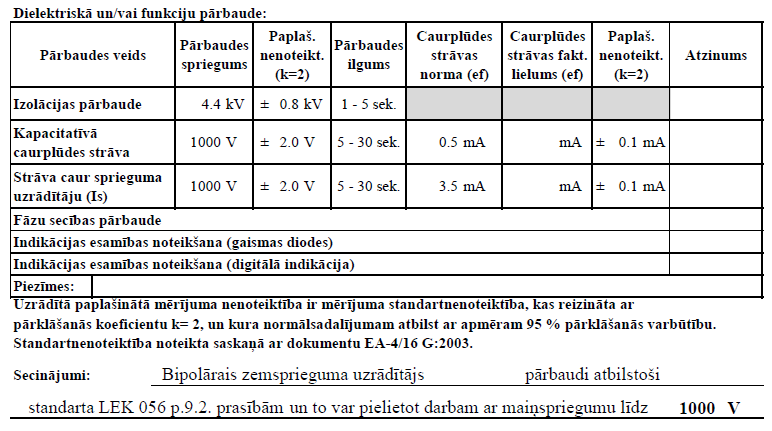 NrAprakstsMinimālā tehniskā prasība Piedāvātās preces konkrētais tehniskais aprakstsAvots PiezīmesOligātās prasībasOligātās prasībasOligātās prasībasVispārīgā informācijaVispārīgā informācijaVispārīgā informācijaRažotājs (nosaukums, ražotnes atrašanās vieta)Norādīt informāciju0413.103 Sprieguma uzrādītājs divpolu 1kV Tipa apzīmējums Preces marķēšanai pielietotais EAN  kods, ja precei tāds ir piešķirtsNorādīt vērtībuNorādīt vai, izmantojot EAN kodu, ražotājs piedāvā iespēju saņemt digitālu tehnisko informāciju par preci (tips, ražotājs, tehniskie parametri, lietošanas instrukcija u.c.)Norādīt informācijuTehniskai izvērtēšanai tiks iesniegts katra ražotāja, jebkura nomināla vismaz viens paraugs AtbilstParauga piegādes laiks tehniskajai izvērtēšanai (pēc pieprasījuma), kalendārās dienas (norādīt konkrētu vērtību)≤ 20Preces piegādes termiņš pēc pasūtījuma saskaņošanas, kalendārās dienas (norādīt konkrētu vērtību)≤ 60Preces garantijas termiņš pēc tās piegādes, mēneši12Standarti Standarti Standarti Atbilstība EIROPAS PARLAMENTA UN PADOMES DIREKTĪVAI 2014/35/ES (2014. gada 26. februāris) par dalībvalstu tiesību aktu saskaņošanu attiecībā uz tādu elektroiekārtu pieejamību tirgū, kas paredzētas lietošanai noteiktās sprieguma robežās, t.sk. sagatavota ES atbilstības deklarācija un uz preces uzlikta CE zīme AtbilstAtbilstība EIROPAS PARLAMENTA UN PADOMES DIREKTĪVAI 2014/30/ES (2014. gada 26. februāris) par dalībvalstu tiesību aktu saskaņošanu attiecībā uz elektromagnētisko savietojamību, t.sk. sagatavota ES atbilstības deklarācija un preces uzlikta CE zīme AtbilstAtbilstība saskaņotajam standartam LVS EN 61243-3: 2015 "Darbs zem sprieguma. Sprieguma indikatori. 3.daļa: Bipolārs zemsprieguma indikatora tips (IEC 61243-3:2014)"AtbilstDokumentācijaDokumentācijaDokumentācijaIesniegts preces attēls, kurš atbilst sekojošām prasībām:“.jpg” vai “.jpeg” formātā;izšķiršanas spēja ne mazāka par 2Mpix;ir iespēja redzēt visu preci un izlasīt visus uzrakstus, marķējumus uz tās;attēls nav papildināts ar reklāmuAtbilstIesniegta preces tehnisko datu lapa, kurā norādīts preces apraksts un tehniskie parametriAtbilstIesniegta ES atbilstības deklarācijas kopijaAtbilstIesniegta akreditētas laboratorijas testēšanas ziņojuma (pārskata) un/vai ražotāja atbilstības deklarācijas, atbilstības sertifikāta vai līdzvērtīga dokumenta kopijaAtbilst(norādīt atbilstošo)Iesniegta oriģinālā lietošanas instrukcija sekojošā valodāLV vai ENTiks iesniegta lietošanas instrukcija pie preces piegādes sekojošā valodāLVVides nosacījumiVides nosacījumiVides nosacījumiMinimālā darba temperatūra, kas atbilst vismaz N (normālai) klimta kategorijai, °C15Maksimālā darba temperatūra, kas atbilst vismaz N (normālai) klimta kategorijai, °C+45Tehniskā informācija un konstrukcijaTehniskā informācija un konstrukcijaTehniskā informācija un konstrukcijaSprieguma uzrādītājs paredzēts sprieguma esamības/ sprieguma neesamības noteikšanai, kā arī papildus funkciju izpildei zemsprieguma elektroietaisēsAtbilstMaksimālais nominālais spriegums, Va.c.1000Mērījuma jeb pārsprieguma kategorija (aizsardzība pret pārspriegumu)CAT IV ≥ 600VMaiņsprieguma frekvence, Hz50Integrēts paštestsAtbilstSprieguma diapazonu indikācija, Va.c.12  1000Automātiskā atslēgšanāsAtbilstKorpusa aizsardzības pakāpeIP 64Fāzes indikācija vienpola režīmāAtbilstFāzu secības uzrādīšana (griežlauka indikācija)AtbilstĶēdes pārrāvuma noteikšanas (nepārtrauktības pārbaudes) indikācijaAkustiskāSprieguma esamības un sprieguma līmeņu indikācija, pieskaroties strāvu vadošajām daļām divpolu režīmāVizuālā LED un/vai displejā (norādīt atbilstošo) un akustiskā Reāli nomērītā sprieguma lieluma indikācijaVizuālā displejā Citu funkciju indikācijaVizuālāSpožs displejs ar labu redzamību spilgtā gaismā, saulēAtbilstMērāmā objekta apgaismošanaAtbilstKorpusa satveramā daļa  ar pretslīdes elementiem (gumija, rievojumi u.tml.)Atbilst (norādīt atbilstošo)Savienojošā vada diametrs, mm (norādīt konkrētu vērtību, iesniegt vizuālu apliecinājumu)< 7Savienojošā vada garums iekļaujas robežās, m1 ÷ 1,5Aprīkots ar zondu galu aizsargu, kas piestiprināts pie savienojošā vadaAtbilstKomplektācijā atsevišķi uzskrūvējami 4÷5mm diametra kontaktuzgaļiAtbilstKomplektācijā atsevišķi uzliekami kontaktu atklāto daļu noseguzgaļiAtbilstKomplektācijā barošanas elementi, kuru nomaiņa iespējama pašam lietotājam: LR03 (AAA) 1,5V AtbilstKomplektācijā jebkāda veida iepakojumsAtbilst(norādīt informāciju)Neobligātās prasībasNeobligātās prasībasNeobligātās prasībasSprieguma uzrādītāja abas daļas (testa zondes) savā starpā saāķējamasAtbilst0,3 punkti Komplektācijā transportēšanas un uzglabāšanas maciņš (futlāris)Atbilst0,2 punktiSavienojošais vads: ar silikona izolācijas apvalkuAtbilst0,5 punkti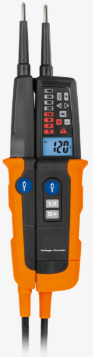 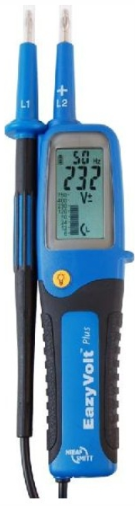 